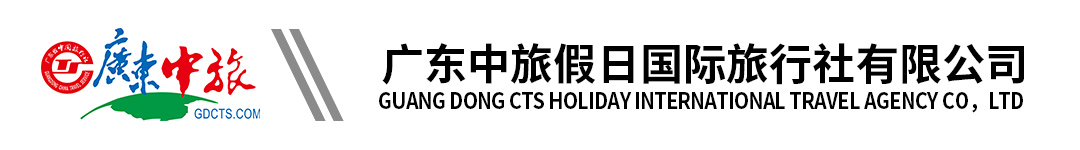 亲子研学：“你今日饮左未？”-益力多工厂研学半天行程单亲子研学：“你今日饮左未？”-益力多工厂研学半天行程安排费用说明其他说明产品编号GDCTSV202110SNYLD30出发地广州市目的地广州市行程天数1去程交通汽车返程交通汽车参考航班无无无无无产品亮点● 科普课堂：讲解益力多饮品的功能以及制作过程，介绍了益力多公司的概况● 科普课堂：讲解益力多饮品的功能以及制作过程，介绍了益力多公司的概况● 科普课堂：讲解益力多饮品的功能以及制作过程，介绍了益力多公司的概况● 科普课堂：讲解益力多饮品的功能以及制作过程，介绍了益力多公司的概况● 科普课堂：讲解益力多饮品的功能以及制作过程，介绍了益力多公司的概况产品介绍“你今日饮咗未啊？”这句经典的广告词，相信大家都耳熟能详。益力多，无论是大人小孩都非常“中意”的一款饮料。想知道如此老少皆宜的益力多是怎样生产的吗？想了解乳酸菌、肠道细菌是什么东西吗？想了解益力多与我们的健康有什么关系吗？“你今日饮咗未啊？”这句经典的广告词，相信大家都耳熟能详。益力多，无论是大人小孩都非常“中意”的一款饮料。想知道如此老少皆宜的益力多是怎样生产的吗？想了解乳酸菌、肠道细菌是什么东西吗？想了解益力多与我们的健康有什么关系吗？“你今日饮咗未啊？”这句经典的广告词，相信大家都耳熟能详。益力多，无论是大人小孩都非常“中意”的一款饮料。想知道如此老少皆宜的益力多是怎样生产的吗？想了解乳酸菌、肠道细菌是什么东西吗？想了解益力多与我们的健康有什么关系吗？“你今日饮咗未啊？”这句经典的广告词，相信大家都耳熟能详。益力多，无论是大人小孩都非常“中意”的一款饮料。想知道如此老少皆宜的益力多是怎样生产的吗？想了解乳酸菌、肠道细菌是什么东西吗？想了解益力多与我们的健康有什么关系吗？天数行程详情用餐住宿D1益力多工厂早餐：X     午餐：全天正餐客人自理     晚餐：X   无费用包含1、课程设计费、课程涉及的体验活动费和其他课程物料费用1、课程设计费、课程涉及的体验活动费和其他课程物料费用1、课程设计费、课程涉及的体验活动费和其他课程物料费用费用不包含1、个人消费产生的费用；1、个人消费产生的费用；1、个人消费产生的费用；预订须知1、收客对象：接受5-10岁小童&家长报名，8岁以下需成人陪同，30人成团温馨提示1、请自备晕车药或药油，坐车前请勿吃甜食和饮用过多水，车上如有不适请及时告知车上导师。退改规则开营前7天内提出退营申请的，全额退款；签证信息无报名材料姓名+身份证号码+电话保险信息已包含意外险，合共最高保额20万